Because Of You 
Tuning: two steps down: C F Bb  Eb G CIntro Em9   B7sus  
Em9        B7sus  C          B7         Em9 
Because of you, I face the world with pride, 
B7sus        C       B7              Em9  B7sus  
Because you are the breeze I drift upon 
C#m                         Emaj7
In heaven flows from your eyes, even though I've told lies, 
C#m                       Emaj7 
It always seems so long since we made love this strong, 
A7 
I think it's time we tried, 
C                               Em9        B7sus  
To bring these dreams alive and drain 'em dry 

Em9      B7sus     C           B7            Em9         B7sus  
Somehow, when I'm in your arms, deep in the blindness of love, 
C                     B7   Em9                B7sus 
You become all the women, I have ever known, searching your skin; 
C#m                         Emaj7
In heaven flows from your eyes, even though I'll tell lies, 
C#m                       Emaj7 
It always seems so long since we made love this strong, 
A7
I think it's time we tried, 
C                               Em9        B7sus  
To bring these dreams alive and drain 'em dry


Em9        B7sus  C          B7         Em9 
Because of you, I face the world with pride, 
B7sus        C       B7              Em9  B7sus  
Because you are the breeze I drift upon 
C#m                         Emaj7
In heaven flows from your eyes, even though I've told lies, 
C#m                       Emaj7 
It always seems so long since we made love this strong, 
A7 
I think it's time we tried, 
C                               Em9        B7sus  
To bring these dreams alive and drain 'em dry 
C                      B7 
I hope you understand, ah what makes this man, 
        Em9 
Want to love you right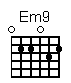 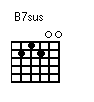 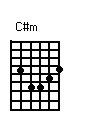 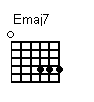 